Пояснительная запискаДанная программа конкретизирует содержание предметных тем образовательного стандарта, даёт распределение учебных часов по разделам курса и последовательность изучения тем и разделов учебного предмета с учётом межпредметных и внутрипредметных связей, логики учебного процесса, возрастных особенностей учащихся.Рабочая программа разработана на основе следующих нормативно-правовых документов:Федерального компонента государственного образовательного стандарта основного общего образования по искусству (МХК), с опорой на примерные программы основного общего образования и допущенной Министерством образования Российской Федерации, программы для общеобразовательных учреждений «Мировая художественная культура 8-11 классы», автор Г.И.Данилова, основной образовательной программы (основного общего образования).Цели курса:развитие чувств, эмоций, образно - ассоциативного мышления и художественно - творческих способностей;воспитание художественно - эстетического вкуса, потребности в освоении ценностей мировой культуры;освоение знаний о стилях и направлениях в мировой художественной культуре, их характерных особенностях; о вершинах художественного творчества в отечественной и зарубежной культуре;овладение умением анализировать произведения искусства, оценивать их художественные особенности, высказывать о них собственное суждение;использование приобретённых знаний и умений для расширения кругозора, осознанного формирования собственной культурной среды.Задачи программы:развитие чувств, эмоций, образно-ассоциативного мышления, зрительно-образной памяти, эмоционально-эстетического восприятия действительности и художественно-творческих способностей учащихся;воспитание художественно-эстетического вкуса; потребности в освоении ценностей мировой культуры (культуры восприятия произведений искусства, толерантности, уважения к культурным традициям народов России и других стран мира), культуры восприятия произведений отечественного и зарубежного искусства, «родственного внимания» к миру, чувству сопереживания к другому человеку, творческой самостоятельности в решении личностно и/или общественно значимых проблем;освоение знаний об искусстве как способе эмоционально-практического освоения окружающего мира; о его выразительных средствах и социальных функциях; о стилях и направлениях в мировой художественной культуре, их характерных особенностях; о вершинах художественного творчества в отечественной и зарубежной культуре (о специфике языка разных видов искусства);овладение умениями и навыками анализировать произведения искусства, оценивать их художественные особенности, высказывать о них собственное суждение, использовать язык различных видов искусства в самостоятельном художественном творчестве;формирование устойчивого интереса к искусству, способности воспринимать его исторические и национальные особенности;использованию приобретенных знаний и умений для расширения кругозора, осознанного формирования собственной культурной среды.Согласно учебному плану на изучение Предмета «Искусство (МХК)» в 8 классе отводится 1 учебный час в неделю.Построение программы «Мировая художественная культура. 8 класс» моделируется на основе современных педагогических принципов, среди которых для концепции программы особенно значимы:-принцип интеграции различных видов искусства на одном уроке;принцип историзма;принцип опоры на творческий метод (стиль);принцип формирования знаний, умений и навыков в процессе непосредственного общения с искусством «изнутри» его, с опорой на его законы;принцип художественно-педагогической драматургии урока.В структурировании программного содержания предусмотрены широкие возможности для реализации личностно ориентированного подхода, проявляемого в вариативности и дифференцированном характере заданий: содержание урока реализуется в соответствии с личностными особенностями учащихся и конкретными задачами их воспитания и развития.Предмет «Искусство (МХК)» в 8 классе изучается в следующем режиме:Контроль осуществляется в следующих видах:- текущий, тематический, итоговый.Форма контроля:- самостоятельная работа;- устный опрос;- взаимоопрос;- синквейн;- тест.Для обучения используется учебно- методический комплект:учебник Г.И.Данилова «Мировая художественная культура»7 - 9 класс М.: Дрофа,2008Планируемые результаты освоения программы по искусству (МХК)Изучение предмета «Искусство (МХК)» в 8 классе дает возможность обучающимся достичь следующих результатов в предметном направлении:1 четверть2 четверть3 четверть4 четвертьМировая художественная культура 8 класс34 часа - 1 час в неделюВ мире художественной культуры (5ч.)Цивилизация и культура - (3ч)Соотношение понятий «цивилизация» и «культура». Понятие о мировой художественной культуре. Художественные символы народов мира.Единство и многообразие культуры - (2ч)Единство мировой культуры. Многообразие и национальная самобытность культуры.Своеобразие художественной культуры древнейших цивилизаций (18ч.)Особенности художественной культуры Древнего Египта - (4ч)Жизнь Человека в искусстве. Художественный канон в искусстве. «Дома вечности» богов и фараонов. Художественная культура Древнего Египта (обобщающий урок).Своеобразие художественной культуры Древнего Востока - (7ч)Художественная культура Китая. Природа и человек - главная тема восточного искусства.Художественная культура Японии. Традиции и обряды в индийской культуре. Религиозные верования и их отражение в искусстве. Культура восточных стран (обобщающий урок).Греция - «колыбель европейской цивилизации» - (3ч)«Страна героев и богов». Прогулка по афинскому Акрополю.Художественные достижения доколумбовой Америки - (4ч)Своеобразие культуры ольмеков. Характерные черты искусства ацтеков. Особенности художественной культуры майя. Памятники художественной культуры инков.Мир и человек в художественных образах (11ч.)Идеал Человека в культуре народов мира - (3ч)Понятие об идеале. Идеал Человека в религиях мира. Святые и святость.Герой и защитник Отечества - (3ч)Георгий Победоносец - доблестный защитник Отечества. Идеал благородного рыцарства.Александр Невский - патриот Земли Русской.Образ женщины - матери сквозь века (5ч.)«Венеры» первых художников Земли. Священный лик Богоматери. Мадонны титанов Возрождения. Величавая славянка в творчестве А.Г.Веницианова. Женщина - мать в искусстве XX века.УЧЕБНО-ТЕМАТИЧЕСКОЕ ПЛАНИРОВАНИЕ8 класс.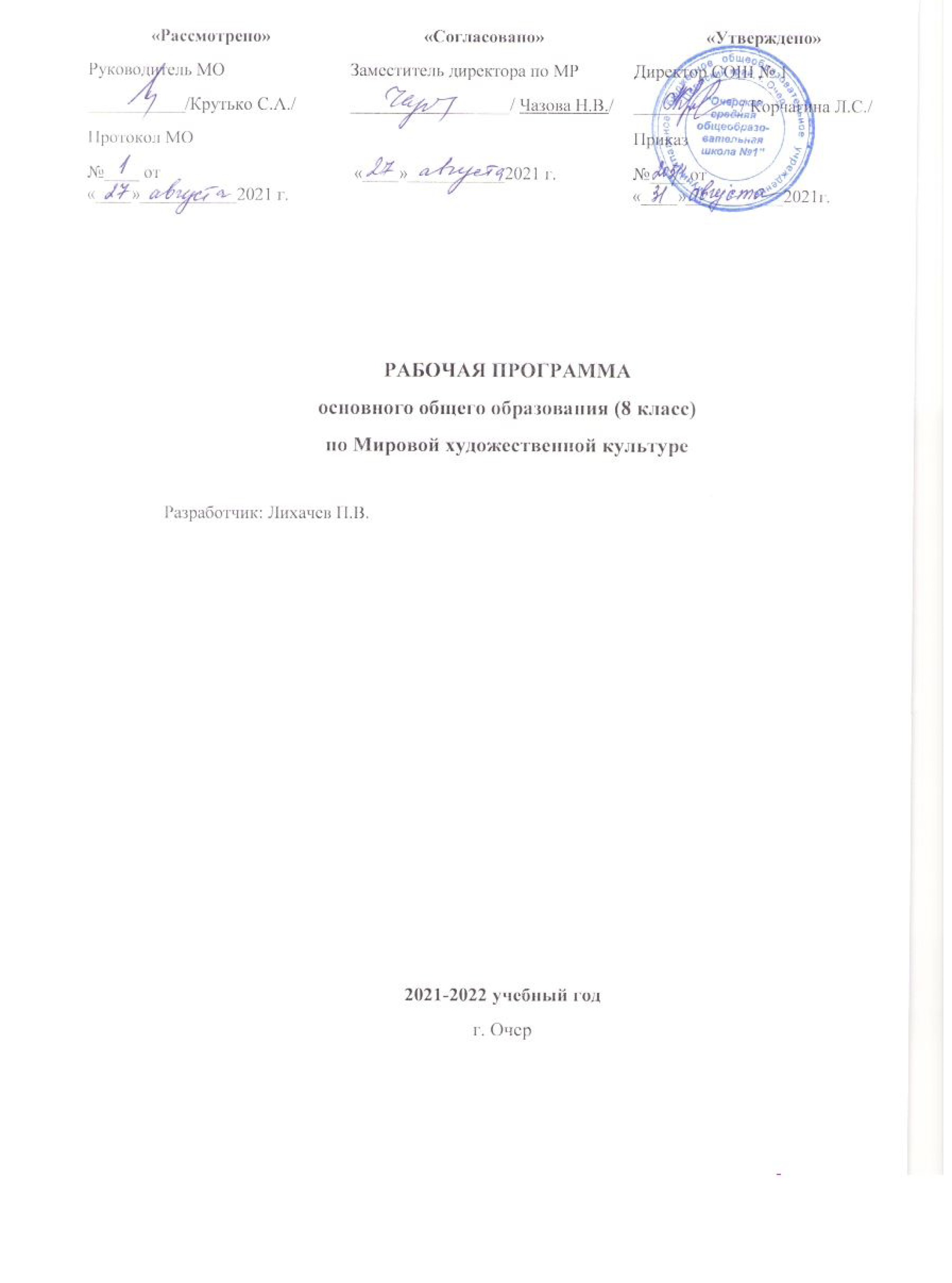 I учебная четвертьII учебная четвертьIII учебная четвертьIV учебная четвертьвсего за годвсего часов9710834контрольных работ22116творческих работ23117№тема урокатип урока, вид деятельностипрогнозируемый результат1Соотношение понятий «цивилизация» и «культура»КомбинированныйВведение в курс мировой художественной культуры. Знать соотношение понятий «цивилизация» и «культура».Что	значит	быть	культурным	ицивилизованным человеком.2Понятие о мировой художественной культуреКомбинированный, фронтальный.Знать понятие о мировой художественной культуре как совокупности множества культур народов мира, сложившихся в различных регионах на протяжении исторического развития человеческой цивилизации.3Художественные символы народов мираКомбинированныйЗнать художественные символы народов мира: египетские пирамиды, Эйфелева башня, сакура (отражение в произведениях живописи и поэзии), берёза как художественный символ России, его отражение в произведениях устного народного творчества, обрядах и праздниках русского народа.4Единство мировой культурыКомбинированный, фронтальный, групповой, индивидуальныйЗнать выдающиеся творения великих мастеров,	созданные	в различныеисторические эпохи, их мировое и общечеловеческое значение; культурные связи народов мира; универсальность идей мировой культуры и их постижение через шедевры произведений искусства.5Многообразие и национальная самобытность культурыКомбинированный, фронтальный, групповой, индивидуальныйЗнать основные критерии, определяющие национальную самобытность народа и его культуры.Знакомство с образами и мотивами национального искусства Японии -искусство чайной церемонии, расстановки цветов в вазах и его символический характер, красота недосказанности в искусстве японских садов.Представления	древних	о	мире,отраженные в искусстве (наскальные рисунки,	геометрический	орнамент,первые	музыкальные	инструменты).Отзвуки древних ритуалов и символов в современности.6Жизнь Человека в искусствеКомбинированныйПонятие о мифологии - главный источник образов и символики искусства Древнего мира.7Художественный канон в искусствеКомбинированныйЗакрепить понятие канон в скульптуре и живописи Древнего Египта.8«Дома вечности» богов и фараоновКомбинированный, фронтальный, групповой, индивидуальныйЗнать погребальные сооружения и храмы Древнего Египта; понятие о пирамидах.9Художественная культура Древнего Египта (обобщающий урок)Контрольнообобщающий урок. Фронтальный, групповой, индивидуальныйОбобщение знаний по теме «Культура Древнего Египта».№тема урокатип урока, вид деятельностипрогнозируемый результат10Художественная культура КитаяУрок нового материала, фронтальныйЗнать основы художественной культуры Китая, особенности китайского зодчества. Понятие о Великой китайской стене.11Природа и Человек - главная тема восточного искусстваКомбинированныйЗнать основы китайской пейзажной живописи. Знакомство с поэтом и живописцем 18 века Ван Вэй, картинами художника Го Си.12,13Художественная культура ЯпонииУрок нового материала, фронтальныйЗнать основы художественной культуры Японии, особенности зодчества, национальная одежда.14Традиции и обряды в Индийской культуреУрок нового материала, фронтальныйЗнать характерные особенности буддийских памятников архитектуры и изобразительного искусства. Буддизм. Ступа в Санчи.15Религиозные верования и их отражение в искусствеКомбинированныйЗнать понятие буддизм. Знакомство с архитектурой буддизма - Ступа в Санчи.16Культура восточных стран (обобщающий урок)Контрольнообобщающий урок. Фронтальный, групповой, индивидуальныйОбобщение знаний по теме «Культура Востока».№тема урокатип урока, вид деятельностипрогнозируемый результат17«Страна героев и богов»КомбинированныйЗнать характерные особенности художественной культуры Древней Греции; изображение богов и героев в скульптуре;образ человека в древнегреческой скульптуре.18,19Прогулка по афинскому АкрополюУрок-путешествие, комбинированный.Понимать значение древнегреческой архитектуры, порядок и гармония в древнегреческом храме. Акрополь - общественный и культурный центр Афин..20Своеобразие культуры ольмековКомбинированный, фронтальный, групповой, индивидуальныйЗнать особенности скульптуры ольмеков. Расцвет города Теотиукана в Центральной Америке. Пирамида Солнца - грандиозное архитектурное сооружение.21Характерные черты искусства ацтековКомбинированный, фронтальный, групповой, индивидуальныйЗнать характерные черты искусства ацтеков.Теночтитлан - столица ацтеков. Архитектура и скульптура ацтеков.22Особенности художественной культуры майяКомбинированный, фронтальный, групповой, индивидуальныйЗнать особенности культуры майя. Архитектура майя- пирамиды, стадионы. Знать характерные черты изобразительного искусства.23Памятники художественной культуры инковКомбинированный, фронтальный, групповой, индивидуальныйЗнать памятники художественной культуры инков, шедевры искусства могущественной империи инков.24Понятие об идеалеКомбинированныйПонимать, что такое идеал в искусстве. «Давид» Микеланджело - идеал Возрождения.25Идеал Человека в религиях мираКомбинированный, фронтальный, групповой, индивидуальныйПонимать, что такое божественный идеал в буддийской религии, художественный канон изображения Будды в произведениях искусства. Индийский бог Шива как олицетворение движения жизни в природе. Понимать, что такое божественный идеал в христианском искусстве. Фигура Доброго Пастыря как наиболее часто встречающийся христианский символ. Образ Христа в произведениях средневекового искусства. Божественный идеал в исламской религии.26Святые и святостьКомбинированный, фронтальный, групповой, индивидуальныйЗнать образы святых, их отражение в произведениях устного народного творчества: образ Святого Себастьяна в произведениях художников итальянского Возрождения; князьБорис и Глеб - первые святые канонизированные русской церковью.№тема урокатип урока, вид деятельностипрогнозируемый результат27Георгий Победоносец - доблестный защитник ОтечестваКомбинированный, фронтальный, групповой, индивидуальныйЗнать историю жизни святого, повсеместное распространение культа: написание жития, икон, возведение храмов.Изображение Г.Победоносца в произведениях искусства: скульптура Донателло «Святой Георгий», картина Рафаэля «Святой Георгий, поражающий дракона», икона «Святой Георгий» из Успенского собора Московского Кремля, икона «Чудо Георгия о змие», герб города Москвы.28Идеал благородного рыцарстваУрок - путешествие, комбинированныйПонятие о рыцарском кодексе чести, военные навыки рыцарей, внешний облик, доспехи средневекового рыцаря.29Александр Невский- патриот Земли РусскойКомбинированныйЗнать основные вехи героической жизни легендарного воина, образ Александра Невского в произведениях искусства.30«Венеры» первых художников ЗемлиКомбинированныйПовторение темы «Изобразительное искусство первобытного общества»31Священный ликБогоматериКомбинированныйЗнать основные типы изображения Богоматери в произведениях древнерусской иконописи. Образ Богоматери - ведущая тема средневекового искусства. Икона «Владимирской Богоматери» - один из лучших образцов Византийской живописи. Древнерусская иконопись.32Мадонны титановВозрожденияУрок-экскурсия, комбинированный.Культ Мадонны в странах Западной Европы. Знать произведения искусства художников эпохи Возрождения: Леонардо да Винчи «Мадонна Литта» - жемчужина коллекции Эрмитажа, «Сикстинская Мадонна» Рафаэля как гениальное воплощение идеи материнства и жертвенности любви, скульптурное изображение Мадонны Микеланджело.33Величавая славянка в творчестве А.Г.ВенециановаКомбинированныйЗнакомство с образом русской женщины- крестьянки в творчестве И. П. Аргунова, Ф. С. Рокотова, величавая славянка в творчестве А. Г. Венецианова.34Женщина - мать в искусстве XX векаКомбинированный, фронтальный, групповой, индивидуальныйПознакомиться с творчеством К. С. Петрова-Водкина как наиболее ярким художественным воплощением темы. Тема материнства в картине А. А. Дейнеки «Мать». Тема материнства в художественных произведениях периода Великой Отечественной войны.№ п/пНаименование раздела. Тема урока.Кол - во часовКол - во часовДата№ п/пНаименование раздела. Тема урока.РазделТемаДата1 полугодиеВ мире художественной культурыЦивилизация и культура3 часа1.Соотношение понятий «цивилизация» и «культура»12.Понятие о мировой художественной культуре13.Художественные символы народов мира1Единство и многообразие культуры2 часа4.Единство мировой культуры15.Многообразие и национальная самобытность культуры1Своеобразие художественной культуры древнейших цивилизацийОсобенности художественной культуры Древнего Египта4 часа6.Жизнь Человека в искусстве17.Художественный канон в искусстве18.«Дома вечности» богов и фараонов19.Художественная культура Древнего Египта (обобщающий урок)1Своеобразие художественной культуры Древнего Востока7часов10.Художественная культура Китая111.Природа и Человек - главная тема восточного искусства112,13.Художественная культура Японии214.Традиции и обряды в Индийской культуре115.Религиозные верования и их отражение в искусстве116.Культура восточных стран (обобщающий урок)12 полугодие2 полугодие2 полугодие2 полугодие2 полугодиеГреция - «колыбель европейской цивилизации»3 часа17.«Страна героев и богов»118,19.Прогулка по афинскому Акрополю2Художественные достижения доколумбовой Америки4 часа20.Своеобразие культуры ольмеков121.Характерные черты искусства ацтеков122.Особенности художественной культуры майя123.Памятники художественной культуры инков1Мир и Человек в художественных образахИдеал Человека в культуре народов мира3 часа24.Понятие об идеале125.Идеал Человека в религиях мира126.Святые и святость1Герой и защитник Отечества3 часа27.Георгий Победоносец - доблестный защитник Отечества128.Идеал благородного рыцарства129.Александр Невский - патриот Земли Русской1Образ женщины - матери сквозь века5часов30.«Венеры» первых художников Земли131.Священный лик Богоматери132.Мадонны титанов Возрождения133.Величавая славянка в творчестве А.Г.Венецианова134.Женщина - мать в искусстве XX века1Итого за год34часа